COLLEGES AND STUDENT SERVICES COMMITTEE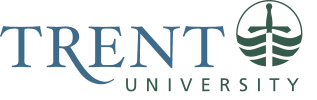 Proposed Motion or Notice of Motion from CASSC (Or from CASSC Subcommittee)____________________________________________________________________________________________________________________________________________________________________________________________________________________________________________________________Discussion Points/Reason for Motion: ____________________________________________________________________________________________________________________________________________________________________________________________________________________________________________________________Points "for" (discussed at CASSC or at Subcommittee):____________________________________________________________________________________________________________________________________________________________________________________________________________________________________________________________Points "against” (discussed at CASSC or at Subcommittee):____________________________________________________________________________________________________________________________________________________________________________________________________________________________________________________________My recommendation as a member of CASSC or member of Subcommittee: (For/Against?):____________________________________________________________________________________________________________________________________________________________________________________________________________________________________________________________